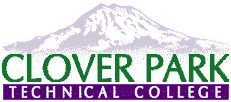 Clover Park Technical CollegeAll Hazard (Safety Committee) Meeting MinutesMeeting Date/Start and End Time: 1400 pm – 1408In Person: Building 17 Room 260May, 23 2023(P)-in personReview of the Accidents/Incidents from the last month-1Specific Safety IssuesUpdate on replacing of the LED lights.  All are completed with the exception of Bldg. 3.  General Safety Concerns:AC problem in building 17 and 11.  Ridler and maintenance team are aware of situation and are working on it.  Cones on road side by bldg. 19 NE due to construction.  Concerned as a traffic hazard.Next meeting: 6/27/2023 at 2:00hybrid: building 17 room 260 and on ZoomPrepared by: Rosalinda Gonzalez-YoxtheimerChristian Kroiss(P)Dean MasseyDonna McBrideRosalinda Gonzalez-Yoxtheimer(P)Loree ChiaroJulie WattsChris Ridler(P)Hannah PrecourPearl DeSureSheli Sledge(P)Jaya RoseTula MollasGreg DoyonJohn Moyer